          МДОУ Детский сад № 28Проект «День космонавтики. Первый в космосе»разработала: воспитатель Горяинова Н.С.г. Ярославль, 2019Использование метода проектов в дошкольном образовании как одного из методов интегрированного обучения дошкольников, позволяет значительно повысить самостоятельную активность детей, развить творческое мышление, умение детей самостоятельно, разными способами находить информацию об интересующем предмете или явлении и использовать эти знания для создания новых объектов действительности. А так же делает образовательную систему ДОУ открытой для активного участия родителей.Дошкольный возраст – это важнейший период становления личности, когда закладываются предпосылки гражданских качеств, развиваются представления о человеке, его возможностях, обществе, культуре, окружающем мире. Очень важно привить детям чувство любви и привязанности к природным и культурным ценностям родной страны, так как именно на этой основе воспитывается патриотизм, формируется активная жизненная позиции.История Россия богата героическим прошлым, которым можно и нужно гордиться всем поколениям россиян. Дети дошкольного возраста способны воспринимать наиболее значительные события истории Отечества, знать её героев. Дети должны знать историю российского праздника – День Космонавтики; дату первого полёта в космос; о первом космонавте Юрии Алексеевиче Гагарине; о героических покорителях космических просторов.Интерес к Космосу пробуждается у человека весьма рано, буквально с первых шагов. Загадки Вселенной будоражат воображение всегда, с раннего детства до старости. Солнце, Луна, звезды – это одновременно так близко, и в то же время так далеко. Особенно тема космоса привлекает дошкольников, так как все неведомое, непонятное, недоступное глазу будоражит детскую фантазию. Как поддержать интерес ребенка к неизведанному? С помощью, каких методов можно заинтересовать ребенка, помочь ему узнавать новую, интересную информацию про космос? Усвоить сложный материал через совместный поиск решения проблемы, тем самым, делая познавательный процесс интересным и мотивационным, детям позволит метод проекта. Краткая аннотация проекта.Проектирование сегодня занимает особое место в дошкольном образовании. В современной педагогике метод проекта используется наряду с систематическим предметным обучением как компонент системы продуктивного образования. Изучив методическую литературу и познакомившись с опытом работы педагогических коллективов других дошкольных учреждений, мы убедились в эффективности использования «метода проектов» в обучении и воспитании детей дошкольного возраста. Так же метод проектов можно рассматривать как особый механизм взаимодействия семьи и ДОУ. Родители могут быть не только источниками информации, реальной помощи и поддержки ребенку и педагогу в процессе работы над проектом, но так же стать непосредственными участниками образовательного процесса, обогатить свой педагогический опыт, испытать чувство сопричастности и удовлетворения от своих успехов и успехов ребенка.Проектную деятельность в ДОУ целесообразнее использовать в работе со старшими дошкольниками – этот возрастной этап характеризуется более устойчивым вниманием, наблюдательностью, способностью к началам анализа, синтеза, самооценки, а также стремлением к совместной деятельности.Однако кратковременные проекты необходимы и эффективны в образовательной деятельности и детей младшего дошкольного возраста. Начиная с младшего дошкольного возраста, используются ролевые, игровые и творческие проекты, которые не противоречат, но подчеркивают специфику проектной деятельности с дошкольниками.Проблема: незнание детьми дошкольного возраста Российского праздника – День космонавтики, о дате первого полёта Юрия Алексеевича Гагарина в космос.Обоснование проблемы:1. Недостаточное внимание родителей к Российскому празднику – День космонавтики.2. Поверхностные знания детей о космосе, первом человеке, полетевшем в космос, о существовании праздника в России – День космонавтики.В настоящей работе представлен краткосрочный педагогический проект на тему «Космонавтом стать хочу, скоро в космос полечу», в рамках которого проведено планирование воспитательно-образовательной работы по реализации педагогического проекта, а также разработка итогового мероприятия.Тип Проекта: познавательно-творческий, краткосрочный (с 06.04. – 12.04)Данный проект поможет детям сформировать первоначальные представления о космосе, солнце как звезде, планетах Солнечной системы, о Юрии Гагарине – первом космонавте Земли. Поможет систематизировать полученные знания, применить их в различных видах детской деятельности.Участники проекта: воспитатель, дети, родители.Цель проекта: познакомить детей с Российским праздником – День космонавтики, героями космоса.Задачи проекта:1. Расширить и углубить знания детей о многообразии космоса.2. Рассказать детям об интересных фактах и событиях космоса, о значении космических исследований для жизни людей на Земле, о дате первого полёта в космос, о празднике.3. Познакомить с первым лётчиком-космонавтом Ю.А. Гагариным3. Воспитывать чувство гордости за свою Родину.4. Привлечь родителей к совместной деятельности, к празднованию Дня космонавтики.Задачи развития детей в проекте:– Развитие познавательных способностей детей;– Развитие творческого воображения;– Развитие творческого мышления;– Развитие коммуникативных навыков;– Обеспечение психологического благополучия и здоровья детей.Задачи развития педагога: проектная деятельность помогает педагогу развиваться как творческой личности.Используемые в проекте виды детской деятельности: игровая, коммуникативная, трудовая, познавательно-исследовательская, продуктивная, музыкально-художественная, чтение.В начале и в конце проекта будет проведен диагностический опрос детей по теме «Космос». Детям предлагается ответить на следующие вопросы:Какие планеты есть в нашей Солнечной системе?Кто летает в Космос?Кто первый полетел в космос?Как звали первого космонавта?На чем летают в космос?Зачем люди летают в Космос?Предполагаемый результат проекта:– Усвоение детьми знаний, представлений о космосе.– Повышение уровня мотивации к занятиям.– Развитие у детей активной, самостоятельной, творческой личности.– Вовлечение родителей в совместную деятельность с ребенком в условиях семьи и детского сада.Дети должны знать и называть:– Наша планета – Земля.– Другие планеты нашей Солнечной системы.– Первые живые существа в космосе – собаки.– Имя первого космонавта – Юрий Гагарин.– Название спутника Земли – Луна.– На чем люди летают и работают в космосе – ракета, космический корабль.Этапы реализации проекта1 этап1. Выявление первоначальных знаний детей о космосе.
2. Информация родителей о предстоящей деятельности.
3. Подбор литературы о космосе, презентаций, фотографий, плакатов.2 этап1. Проведение недели космоса в группе.
2. Работа с родителями по заданной теме.
3. Организация сюжетно - ролевых, дидактических и подвижных игр, индивидуальной и групповой работы.3 этап1. Организация выставки  работ о космосе (совместная работа детей и родителей)
2. Коллективное панно «Космическое путешествие» 
3. Конкурс чтецов «Стихи о космосе»Предварительная работа:1.Подготовить презентации о космосе, солнечной системе, космонавтах.
2. Подобрать фото - коллекцию на тему «Космос».                                        
3. Подобрать сказки, стихи, загадки о космосе, ракете, звёздах, музыку.                 
4.  Подготовить раскраски в соответствии с  возрастом.
 Содержание проекта.Индивидуальная и групповая работа:- развитие мелкой моторики (раскрашивание картинок о космосе).
- собирание пазлов (тема:  «Космические пазлы»)
- выкладывание картинок из счетных палочек
- рисование на крупе.
- индивидуальная работа по развитию речи  игра “ Скажи наоборот”  Итог:1. Оформление коллективного панно «Космическое путешествие» 
2. Выставка работ о космосе (совместная работа детей с родителями).        
3.Конкурс чтецов «Стихи о космосе»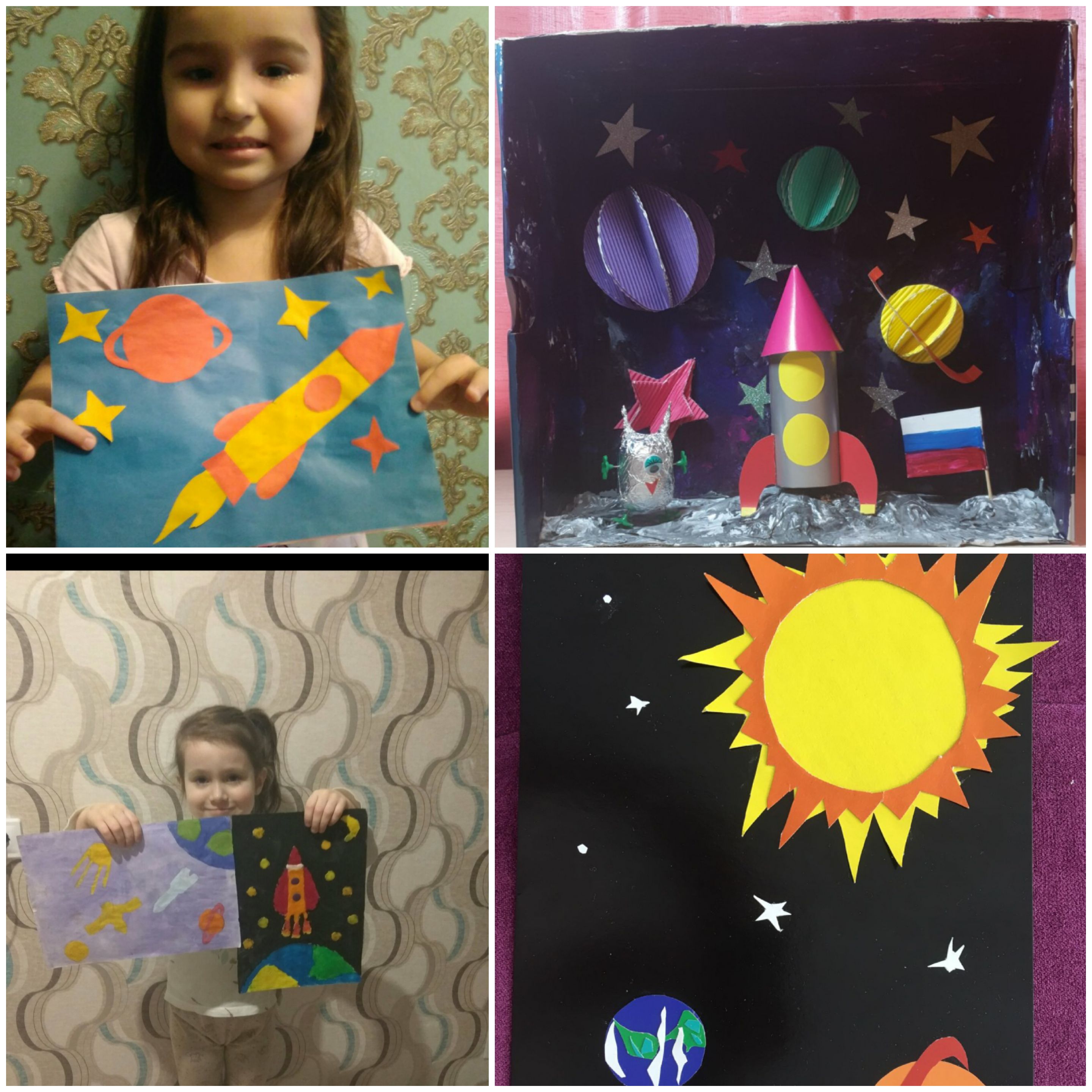 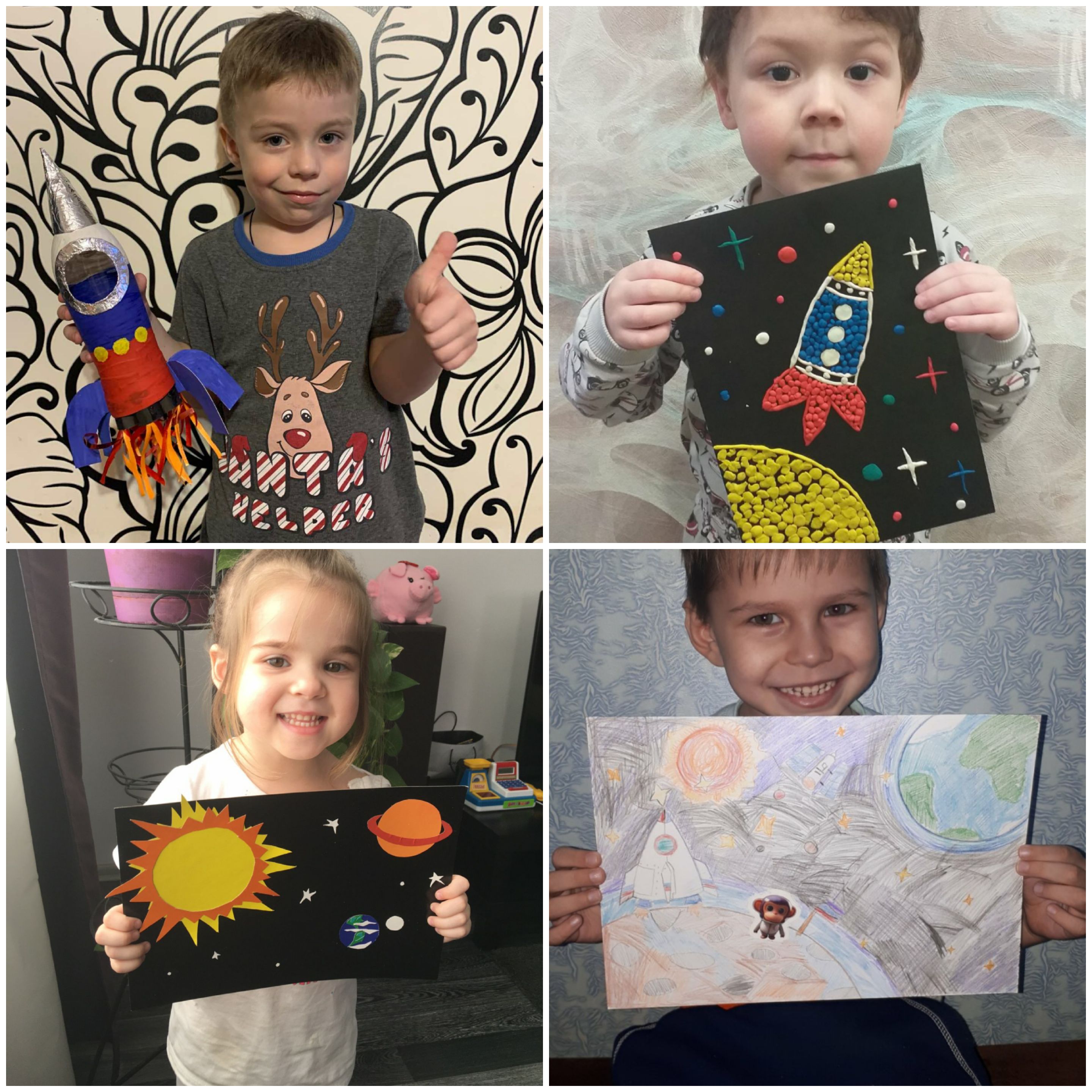 №Виды совместной деятельностиОбразовательная областьСроки1Беседа: «Что такое космос».
Цель: дать детям представление о планетах солнечной системы, солнце, звёздах, первом полете в космос, выяснить знания детей по данному вопросу.Подвижная игра: «Ждут нас быстрые ракеты».Дидактическая игра: «Восстанови порядок в солнечной системе».Сюжетно – ролевая игра: «Космонавты»
Цель: расширить тематику сюжетных игр, познакомить с работой космонавтов в космосе, воспитать смелость, выдержку, расширить словарный запас детей: «космическое пространство», «космодром», «полет», «открытый космос».Чтение худ. литературы.В. Кащенко «Созвездие драконов»,
Опыты «Притяжение земли».Познавательное развитие, соц. – ком. развитиеФизическое развитиеПознавательное развитиеХудожественно – эстетическое развитие6.04.2019г.2Беседа: «Валентина Терешкова – первая женщина космонавт».
Цель: воспитание интереса к истории нашей страны, героическим полётам в космос, формированию чувства патриотизма, гордости за таких легендарных космонавтов как Юрий Гагарин и Валентина Терешкова-первая женщина космонавт.Подвижная игра: «Космическая эстафета»Дидактическая игра: «Найди лишнее» Сюжетно – ролевая игра  :«Полёт в космос»
Для ботанического сада нужны новые редкие растения. Директор ботанического сада  предлагает лететь за ними на одну из планет солнечной системы.Чтение худ. литературы.Я. К. Голованов «Дорога на космодром»Познавательное развитиеФизическое развитиеПознавательное развитиеХудожественно – эстетическое развитие7.04.2019 г3Беседа: «Луна - спутник Земли».
Цель: выяснить представления детей о Луне, месяце, расширять знания о лунной поверхности, атмосфере.Подвижная игра: «Ракетодром».Дидактическая : «Подбери созвездие».Сюжетно – ролевая игра:  «Больница для космонавтов».
Цель:  формировать умение детей делиться на подгруппы в соответствии с сюжетом и по окончании заданного игрового действия снова объединяться в единый коллектив. Отображать в игре знания об окружающей жизни, показать социальную значимость медицины; воспитывать уважение к труду медицинских работников, закреплять правила поведения в общественных местах.Чтение худ. Литературы: Н.Носов « Незнайка на луне»Познавательное развитиеФизическое развитиеПознавательное развитиеХудожественно – эстетическое развитие10.04.2019 г4Беседа: «Хочу быть космонавтом»
Цель: познакомить с биографией первого космонавта Ю. А. Гагарина; расширить представление о современных профессиях; рассказать о работе в космосе российских космонавтов в наши дни.Подвижная игра: «Солнышко и дождик».Дидактическая игра: «Куда летят ракеты».Аппликация:  «Полет на Луну».
Цель: учить передавать форму ракеты, применяя прием симметричного вырезывания из бумаги, вырезать фигуры людей в скафандрах из бумаги, сложенной вдвое; закреплять умение дополнять картинку подходящими по смыслу предметами; развивать чувство композиции, воображение. Чтение худ. Литературы:стихотворения о космосе.Познавательное развитиеФизическое развитиеПознавательное развитиеХудожественно – эстетическое развитиеХудожественно – эстетическое развитие11.04.2019 г5НОД- Тема: «Космонавт героическая профессия»Цель: Уточнение и расширение знаний и представлений детей об истории развития космонавтики в нашей стране, о первых героях космоса, об особенностях жизнедеятельности космонавтов.Подвижная игра: «Солнце – чемпион».Дидактическая игра :«Найди недостающую ракету».Сюжетно – ролевая игра:  «Космическое путешествие».
Цель: способствовать развитию умения расширять сюжет на основе  полученных знаний  на занятиях и в повседневной жизни, обогатить опыт детей знаниями и игровыми умениями, которые позволят им в дальнейшем самостоятельно организовывать игру. Формирование умений комбинировать различные тематические сюжеты в единый игровой сюжет. Чтение худ. литературыЗагадки о космосеСовместная с родителями выставка рисунков и поделок.Познавательное развитие, соц. – ком. развитиеФизическое развитиеПознавательное развитиеХудожественно – эстетическое развитие12.04.2019 г